Pledge of Allegiance: Jack Wagner					February 19, 2019 @ 10:00AMChaplin’s Prayer: Ed CharlesRoll Call:Commander – J. Wagner -  PresentSenior Vice Commander - D. Bernard – PresentJunior Vice Commander - B. Kurland –  Excused (hospital)Adjutant  - B. Dismukes  -  PresentFinance Officer  - R. Johnston - Present Sargent-At-Arms  - J Connor – PresentChapter Executive Committeeman –  S. Fantino - PresentChapter Alternate Executive Committeeman – M. Gillenwater - AbsentTrustee Year 2  -  R. Duffney - PresentTrustee Year 1 – Pete Palkowski - PresentService Officer  - J. Friese -   PresentWelfare Officer – Ed Charles -  PresentHistorian  - N/AChaplain - D. Bernard - PresentAmericanism  Officer -  R. Duffney -  PresentVA Representative -  Pete Palkowski –  PresentIntroduction of Guests and New Members: Charles V. Clayton accepted his application for membership and forwarded to NationalKenneth D. Westgate accepted his application for membership and forwarded to NationalReading of the Minutes of the Last Meeting: Adjutant read the minutes of January 13, 2019.  Motion to accept, Seconded, and approved by all.Report of the Finance Officer:  Balance =  $3,206.62Adjutant deposited $359.00 from the Viola collection SaturdayRob Duffney gave a Check for $100 from one of the chapter patriotsReading and Actions on Bill’s Payable:NoneReports of Committees: Membership Candidates : N/AWelfare Officer: N/AAmericanism Officer:  Special Committees – Pete Palkowski gave an update to ongoing activities at the VA - attachedUnfinished Business: Commander Wagner updated the tentative Viola collection date for CY 2019 – Saturday March 30; Saturday May 18th; Thursday July 4th; Wednesday August 7th and Saturday November 9th.Commander Wagner stated that here was an excellent turnout at the official dedication for the Purple Heart Wall at the museum on the 26th of January.A standing ovation for Bob Johnston for his hard work and efforts making the Wall a reality.On Tuesday March 5th at 9:15 the city of Sanibel will be proclaimed a Purple Heart City. We must be in Sanibel prior to 9 AM.  City offices are located at 800 Dunlap Road.The chapter participated in an awards ceremony at 3PM in the museum for a fallen soldier that died as results of his wounds while hospitalized in Japan.  The family never received his awards.  Present at the event was congressman Rooney - presenter, Mayor of Cape Coral and other officials.The remaining raffle tickets were purchased and collected by the adjutant to deliver to the convention drawing.Adjutant Dismukes updated the group on the ongoing activities at National.  Difficulties remain between the Order and the Foundation.  Legal action pending.Department of Florida is in ok financial position and will not be directly affected by the actions stated.New Business:Commander presented information from Patriot Palkowski about the City of Sanibel becoming a Purple Heart City5March -0915Good of the Order:  Meeting Adjourned:  A Motioned by Dan Bernard and 2nd by Sam Fantino at 11:10 was approved by all present.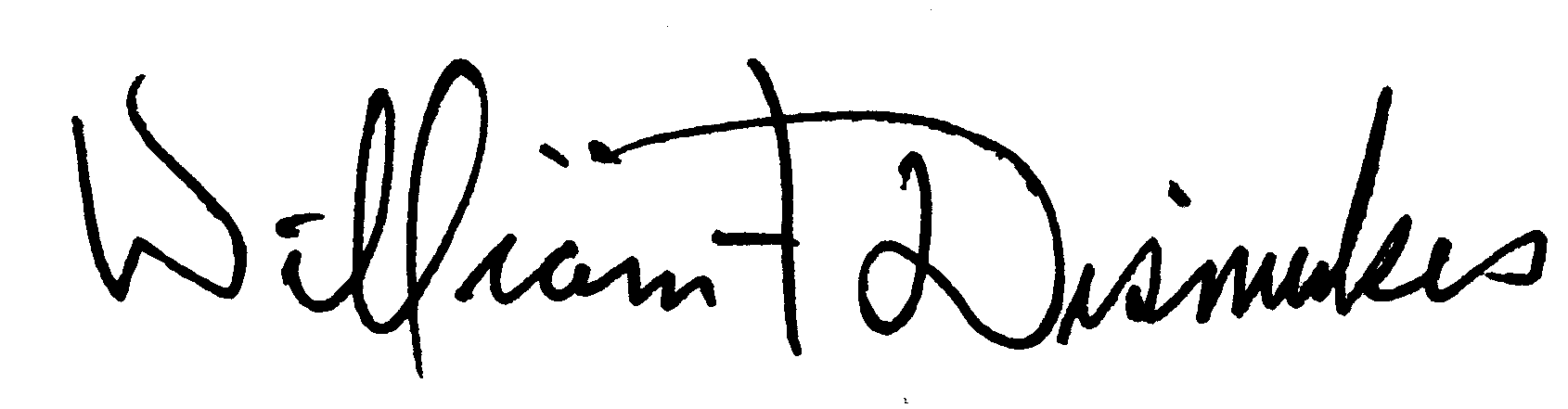 Bill DismukesAdjutant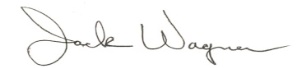 Approved by: J.Wagner 
